Le présent progressif : BE +V-INGBE (ETRE)I AMYOU ARESHE/HE/IT IS                                   +                         V-INGWE AREYOU ARE THEY ARE Parler d’une action en cours: 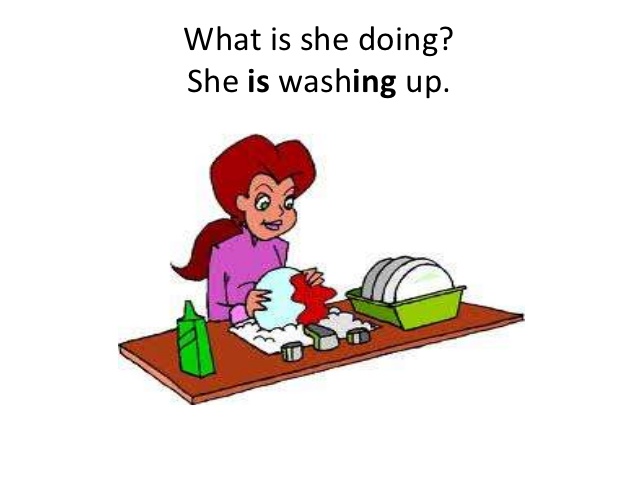 